Questionnaire - qu’est-ce qu’une entreprise ? Sur base de la présentation « Qu’est-ce qu’une entreprise ? », réponds à ces différentes questions à propos d’une entreprise proche de toi (ton école, une mini-entreprise de l’école…) ou de l’entreprise que tu vas aller visiter.NOM DE L’ENTREPRISE :Quelle est l’activité de l’entreprise : …………………………………………………………………………………………………………………………………………………………………………………………………………………………………………..…………………………………………………………………………………………………………………………………………Que propose-t-elle ?des biensdes servicesDe quel type est l’entreprise ?marchandnon-marchandDans quel domaine d’activité est-elle active ?………………………………………………………………………….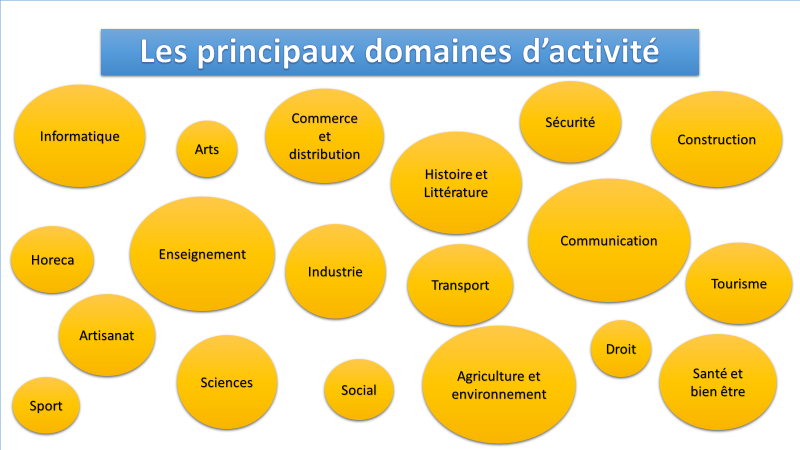 Décris avec tes mots en quoi consistent les différentes fonctions que l’on peut y trouver :Production :…………………………………………………………………………………………………………………………………………………………………………………………………………………………………………………………………Maintenance :…………………………………………………………………………………………………………………..…………………………………………………………………………………………………………………………………………Transport et logistique :…………………………………………………………………………………………………… …………………………………………………………………………………………………………………………………………Commercial – marketing :   …………………………………………………………………………………………………………………………………………………………………………………………………………………………………………Ressources humaines : ……………………………………………………………………………………………………………………………………………………………………………………………………………………………………………..Comptabilité : …………………………………………………………………………………………………………………………………………………………………………………………………………………………………………………………..Recherche et développement : ............................................................................................…………………………………………………………………………………………………………………………………………Pour chacune des fonctions présentes dans l’entreprise, essaie d’imaginer les compétences qu’il faut mettre en œuvre.FonctionNom d’un métierCompétencesProductionMaintenanceTransport et logistiqueCommercial - marketingRessources humainesComptabilitéRecherche et développement